22 марта 2022 г. на базе МБУ ДО «СЮТ» была проведена мини-выставка «Бумажные науки». Ребятам были представлены работы обучающихся образовательных учреждений Алексеевского городского округа. Представленные экспонаты приняли участие в муниципальном этапе выставки «Творчество без границ» и заняли призовые места. Обучающиеся МБУ ДО «СЮТ» рассмотрели и обсудили техники выполненных работ, выделив наиболее понравившиеся экспонаты.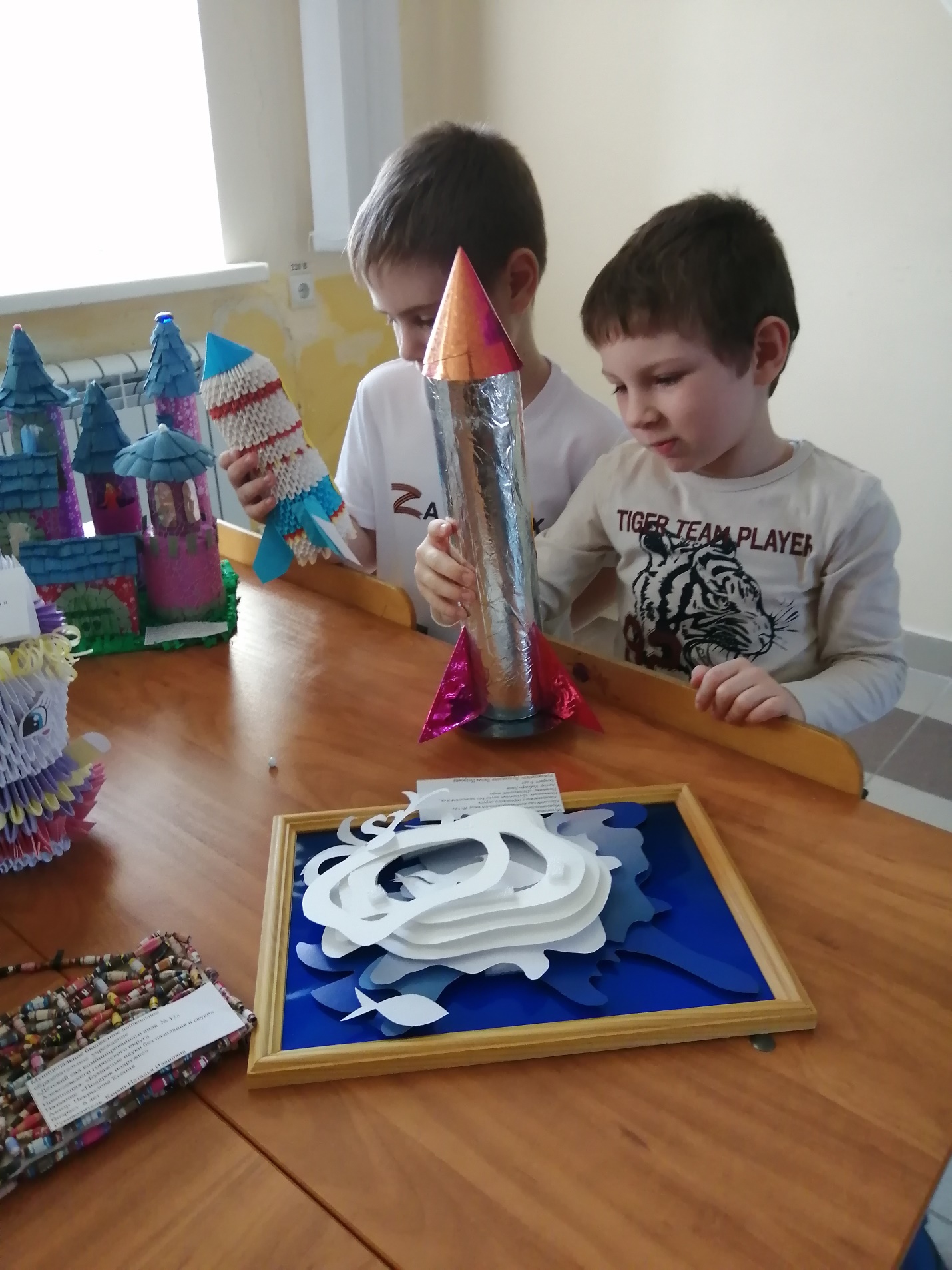 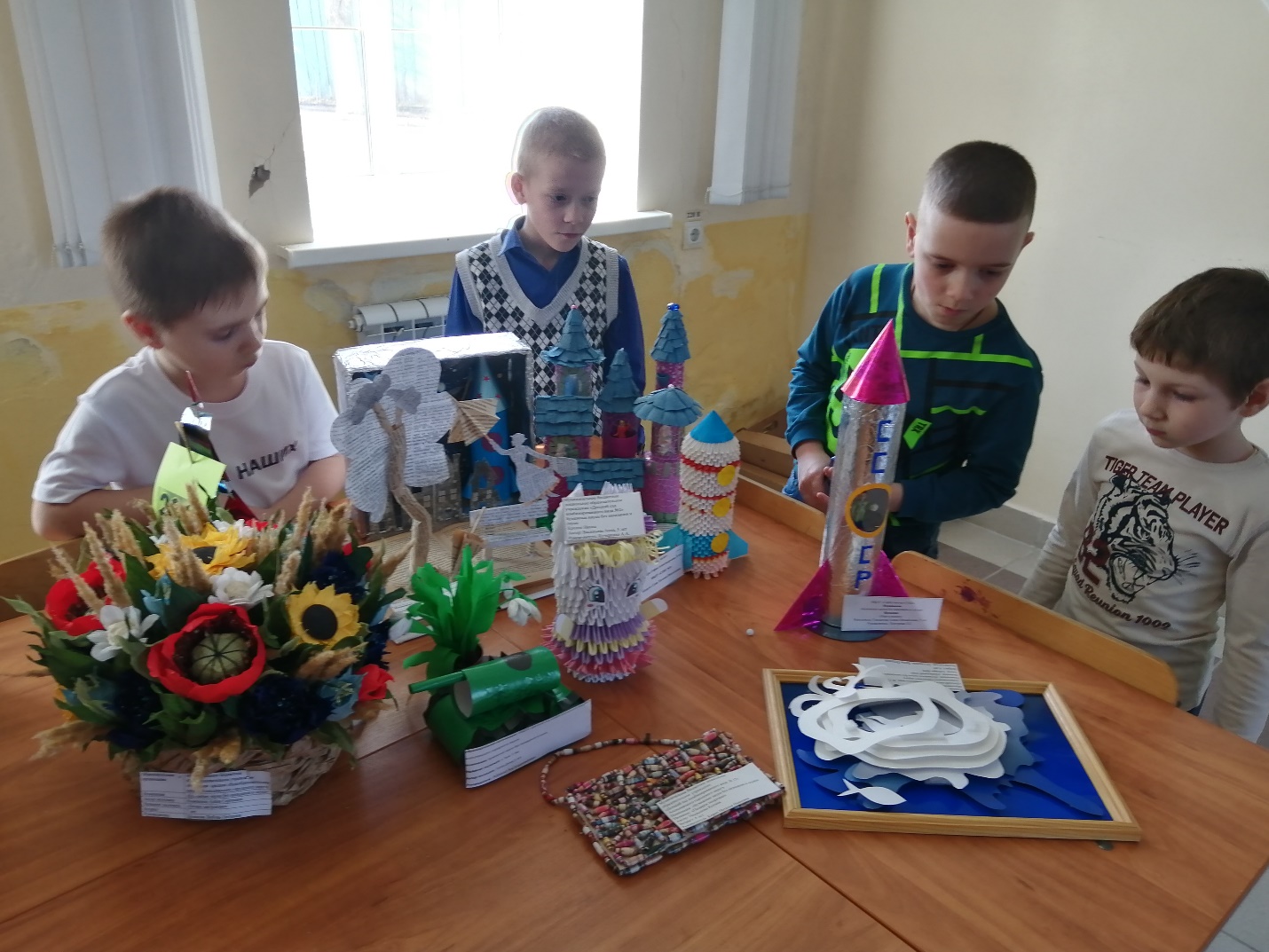 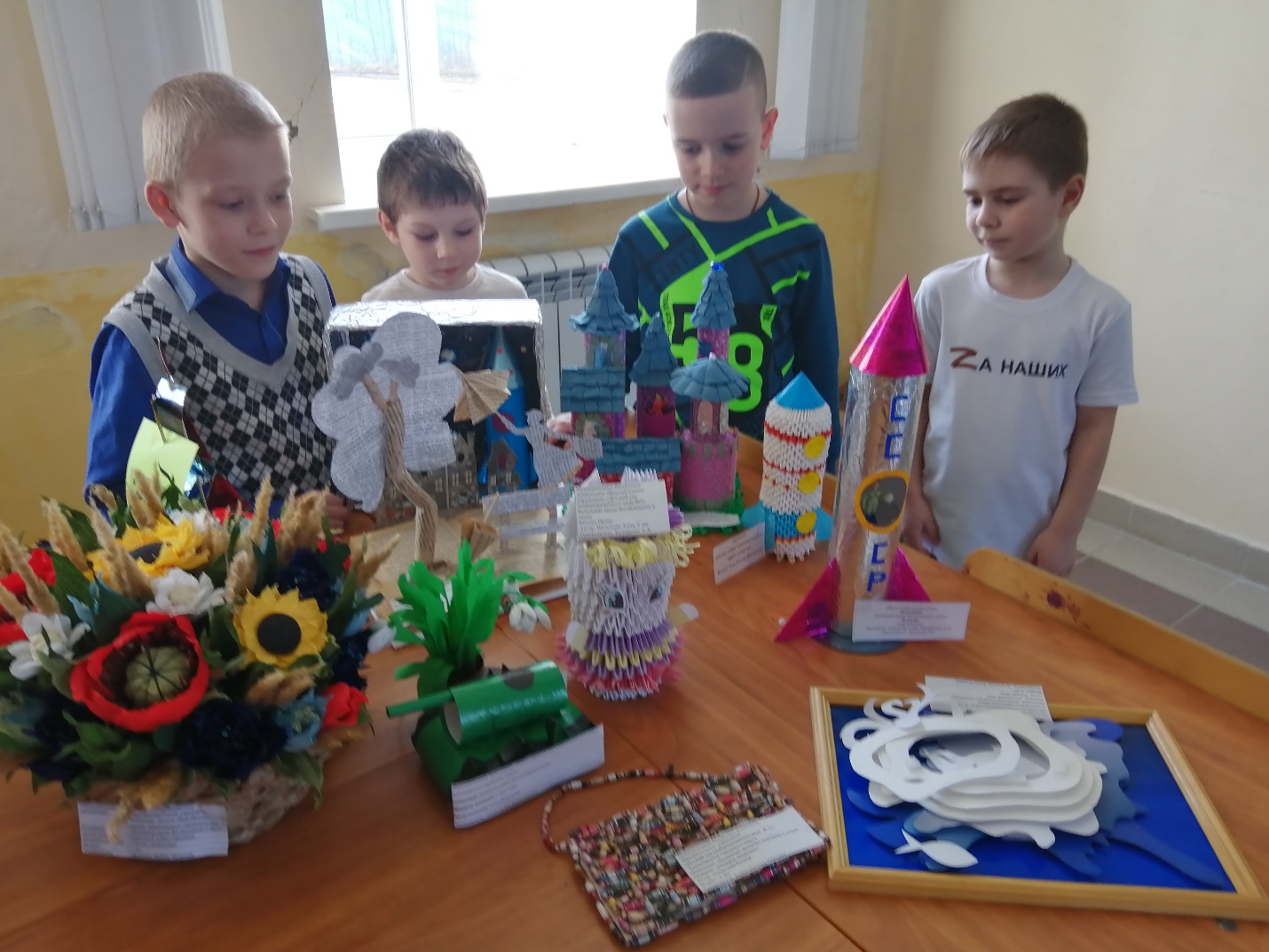 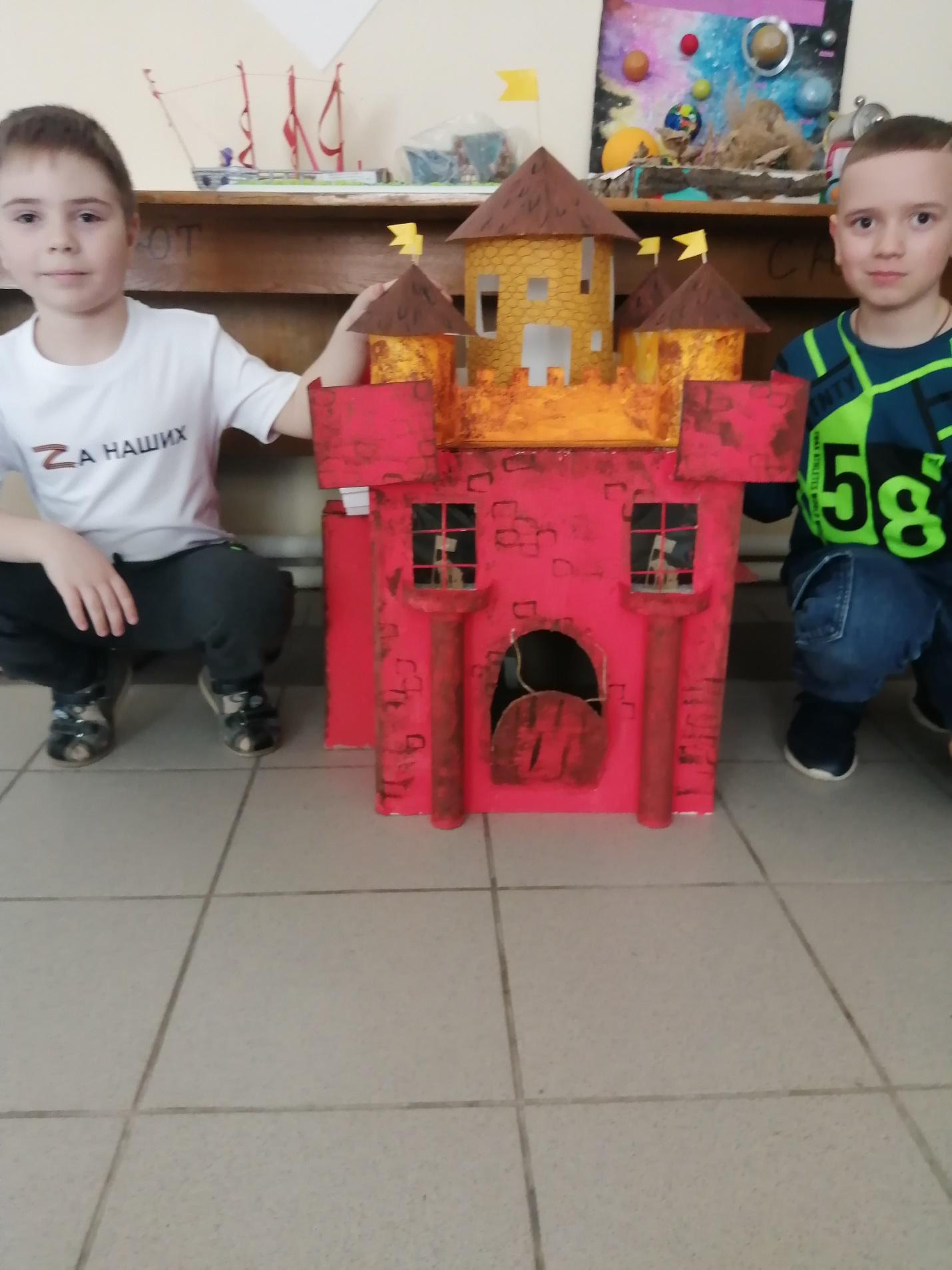 